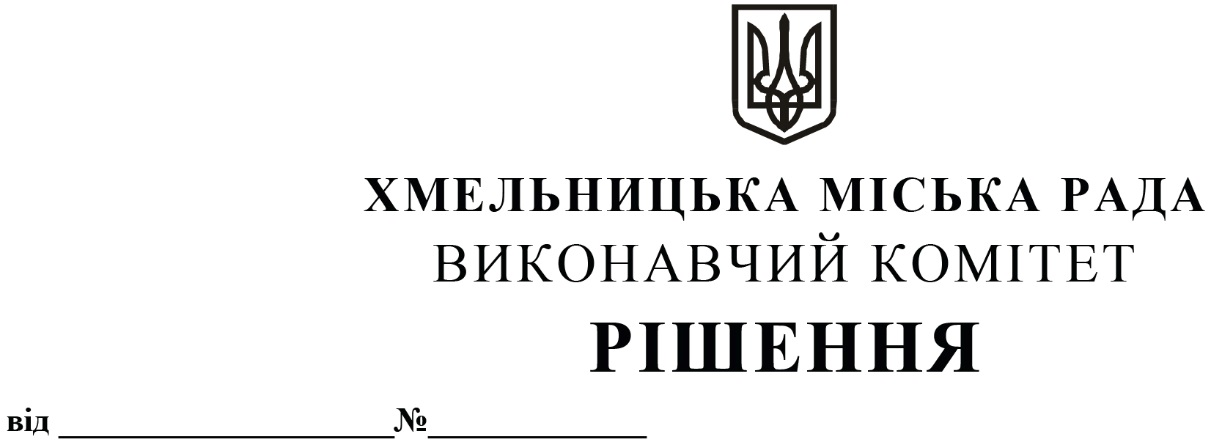 Про внесення на розгляд сесії міської радипропозиції    про   включення   гаража   на вул. Чорновола В.М., 125 у м. Хмельницькомудо  переліку  об’єктів  малої  приватизації  –  окремого  майна,  що  підлягає  приватизаціїРозглянувши клопотання спеціалізованого комунального підприємства «Хмельницька міська ритуальна служба», керуючись законами України «Про місцеве самоврядування в Україні», «Про приватизацію державного і комунального майна»,  виконавчий комітет міської радиВИРІШИВ:1. Внести на розгляд сесії міської ради пропозицію про включення гаража  загальною площею 64,7 кв.м на вул. Чорновола В.М., 125 у м. Хмельницькому до переліку об’єктів малої приватизації – окремого майна, що підлягає приватизації.2. Контроль за виконанням рішення покласти на заступника міського голови – директора департаменту інфраструктури міста В. Новачка.Міський голова                                                                                     	Олександр СИМЧИШИН